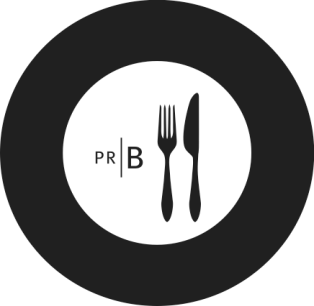     WINE BY THE GLASSTaittinger Cuvée Prestige Brut NV	Reims, France	 25	Quartz Reef NV	Central Otago	15.5	Chiarli ‘Cialdini’ Lambrusco Grasparossa 16	Emilia Romagna, Italy	12.5		__________________________________________________________________________________Craggy Range ‘Te Muna’ Sauvignon Blanc 18	Martinborough	 13.5Clos Marguerite Sauvignon Blanc 17	Awatere, Marlborough	 12.5Newton Johnson ‘Resonance’ Sauvignon Blanc 16	 W.Cape, South Africa		 14.5	Bourgeois ‘Les Baronnes’ Sauvignon Blanc 16	 Sancerre, France		 17.5	___________________________________________________________________________________Tongue in Groove Riesling 14		 	North Canterbury		14.5	___________________________________________________________________________________Framingham Pinot Gris 17			Marlborough                                     9.5Mount Edward Pinot Gris 18			Gibbston, Central Otago	12.5Alois Lageder Alto Adige DOC Pinot Grigio 16	Alto Adige, Italy			 14Arthur Metz ‘Cuvée Anne-Laure’ Pinot Gris 15	Alsace, France			13.5	____________________________________________________________________________________                     Kloof Street Old Vine Chenin Blanc 17	Swartland, South Africa                14.5Gancedo ‘Capricho’ Godello/ Doña Blanca 16	 Bierzo, Spain		               12.5Colterenzio ‘Pfefferer’ Moscato Giallo 17		Trentino Alto-Adige, Italy	               12.5___________________________________________________________________________________	Te Mata ‘Estate’ Chardonnay 16         	Hawkes Bay	 9.5Dog Point Chardonnay 15	Marlborough	17.5Vasse Felix ‘Filius’ Chardonnay 16			 Margaret River			12.5Billaud-Simon Chablis 17			 	 Burgundy, France		18.5	___________________________________________________________________________________Fromm Pinot Noir Rosé 18			Marlborough			13.5	Maison Saint Aix Grenache/ Syrah/ Cinsault Rosé 17  Provence, France             	14.5              	___________________________________________________________________________________Millton ‘La Cote’ Pinot Noir 16			Gisborne			12.5Black Estate ‘Home’ Pinot Noir 16			Waipara                                           19.5 Chermette ‘Griottes’ Gamay 16 (chilled)		Burgundy, France	                12Vincent Girardin ‘Cuvee St. Vincent’ Pinot Noir 14	Burgundy, France		17.5____________________________________________________________________________________ Glaetzer ‘Wallace’ Shiraz/Grenache 16		Barossa Valley			14.5Ernie Els ‘The Big Easy’ Shiraz/ Cab Sav/Mouv/Gren 16	Stellenbosch, S. Africa                   13.5      	____________________________________________________________________________________Stonecroft ‘Ruhanui’ Merlot/Cabernet Sauvignon 15	Hawkes Bay			13.5Ventisquero  ‘Trinidad Vineyard’ Carménère 14	Maipo Valley, Chile		 9.5Mendel ‘Lunta’ Malbec 16 			Mendoza, Argentina	              13.5	Sardón Tempranillo/Grenache/Cab Sav/Malbec 15	Castilla y León, Spain	              12.5	____________________________________________________________________________________APERITIFAperol/ Aperol Spritz				Italy			             	     8.5/15Campari 					Italy				        9.5Hidalgo ‘La Gitana’ Manzanilla Sherry                          Spain	        9.5Churchill’s Dry White Port				Portugal			                    12.5Martini Bianco					Italy				      8.5Lillet Blanc					France				       9Dolin Dry Vermouth				France				       9Dolin Rouge Vermouth				France				       9Silvio Carta Red Vermouth				Italy				    12.5Priorat Vermut					Spain				     9.5Pernod						France				     8.5Pimms No 1 (fully garnished)			England			                     18Bernard Boutinet Pineau des Charentes		France				    10.5Rinquinquin à la Pêche 				France				    10.5______________________________________________________________________________________________NON ALCOHOLIC COCKTAILS AND DRINKSAigua de Moritz (0% beer)			               Spain				     8.5 Fuzzy Peach –  fresh peach & lemon verbena purée, lemon juice, soda water		    10.5Seedlip Southside – Seedlip ‘Garden 108’, fresh sugar snap peas, lemon juice, agave nectar	      14Seedlip Strawberry Smash – Seedlip ‘Spice 94’,strawberries, pink peppercorns, lime, demerara     14Mary’s Chelada – fresh lime, spiced tamarind syrup, jalapeno, zero percent lager, chilli salt	      14____________________________________________________________________________________________________________SAKE AND PLUM WINEShirakabegura Kimoto Ginjo (chilled - 75 ml glass)	Japan				    12Choya Ume Plum Wine (75ml on ice)		Japan				    9.5_______________________________________________________________________________________________CIDERVal de Rance Cidre Brut (250ml)    	                   France				    8.5Hallertau Granny Smith (330ml)                                       New Zealand	                9.5Aspall Crisp Suffolk Draught (500 ml)		 England			    15______________________________________________________________________________________BEER – 330ml bottles unless noted otherwiseSawmill Pilsner (Draught/425ml gl)   		               New Zealand		                  10.5Corona Extra (355 ml)				Mexico				   9.5Moritz 						Spain			                 10.5Kirin Ichiban (334 ml)				Japan		                                10.5Asahi ‘Dry Black’ (334 ml)	                 Japan	         9.5Yo-Ho Brewing Co. Belgian White Ale (350ml can)     Japan	                                                   11.5Yo-Ho Brewing Co. Tokyo Black Porter (350ml can)	Japan                                                    11.5	Peroni Nastro Azzurro				Italy			                 10.5Steinlager Pure					New Zealand			  8.5Sawmill Brewery XPA 				New Zealand			 10.5Panhead ‘Supercharger’ APA			New Zealand		                10.5Liberty ‘Uprising’ West Auckland Pale Ale		New Zealand			 10.58 Wired ‘Hopwired’ New Zealand IPA (7.3%)		New Zealand			 11.5Hallertau Copper Tart (500 ml/4.2%)		New Zealand			 14.5Parrotdog ‘Woodrose’ American IPA (500 ml/7.9%)	New Zealand			 16.5Liberty Brewing Co. C!tra (500 ml/9%)		New Zealand			 16.5	Hallertau ‘6’ Session IPA (330 ml/3.8%)		New Zealand			   9.5Sunshine ‘The Cut’ Pilsner (2.5%)			New Zealand			   8.5_____________________________________________________________________________________________House cocktailsIl Rosso Frizzante 									     18-Silvio Carta red vermouth, Hernö sloe gin, Chiarli Lambrusco Grasparossa, soda                                            water, pomegranate and thymeGin and Tonic #3									     15-Martin  Millers gin, yuzu-celery syrup, fresh lime, Fever-tree Mediterranean tonic. Pimm’s Cup #2										     18-Strawberry-macerated Pimm’s, Cadrona Distillery ‘The Source’ rosehip gin, Fever-tree                            elderflower tonic, cucumber, mint and strawberries.The Sesame Daiquiri									     18-Matusalem Platino rum, fresh lime, toasted sesame syrupPisco Sour										     18-Pisco Mistral Aňejado, fresh lemon juice, sugar, egg white, Angostura bitters.Mezcal Jalapeño Soda									     18-Gracias Dios Mezcal, lime syrup, pickled jalapeños, fresh lime, soda								Tally me banana 	                                                                                                                       18-Trois Rivieres ‘Cuvee de l’Ocean’ rum, Matusalem 15 Yr Reserva rum, Briottet crème de                     banana, coconut falernum, sea salt, lime, draught beer. The Miso Dark and Stormy								     18-Ron Mulata 7 Yr rum, Cynar, yuzu, miso, fresh ginger and lime, soda water.Pomme Verte 										     18-Rutte celery gin, Elvio Cogno Moscato, Dolin Blanc, fresh granny smith apple.	 The Brewer’s Revival									     18-Campari, Dubonnet, Sawmill pilsner. Umeshu Sour	   18-Nikka whisky, Choya umeshu, lime juice, egg white, jasmine.Non-alcoholic cocktails can be prepared to your specifications - and please also take a look at our selection of non-alcoholic drinks on the previous page….Being mindful of the devastating impact that single-use plastics are having on our environment, we have eliminated the usage of plastic straws.  Please ask a staff member should you wish to have a paper straw served with your drink. Thank you.________________________________________________________________________________________________________________________________________________________________________________________________________                                                                                                                                                                                                                                              Champagne and Méthode TraditionelleTaittinger Brut Reserve NV				Reims, France		               130   Ruinart Blanc de Blancs NV				Reims, France			 160   LeLarge-Pugeot Tradition Extra Brut 			Vrigny, France			 125Taittinger Comtes de Champagne Blanc de Blancs 06	Reims, France	                              475Louis Roederer Cristal 09				Reims, France	                              495Quartz Reef Blanc de Blancs 13				Central Otago			 115   Chiarli ‘Cialdini’ Lambrusco Grasparossa 16                      Emilia Romagna, Italy	   69	Louis Bouillot ‘Perle d’Aurore’ Rosé Brut NV	 	Burgundy, France		   72Taittinger Rosé NV					Reims, France	                              155 	      Laurent-Perrier Cuvée Rosé Brut NV 			Tours-sur-Marne, France	                245Quartz Reef NV					Central Otago			   75 Perlage ‘Canah’ Prosecco DOC			Veneto, Italy			   60Nino Franco Cartizze Prosecco DOCG 15		Veneto, Italy			   94____________________________________________________________________________________________Sauvignon Blanc/ SemillonCraggy Range ‘Te Muna’ 18			Martinborough				65Huia 17						Marlborough				55Greywacke ‘Wild’ 15				Marlborough				72Clos Marguerite 17				Awatere	                				62Newton Johnson ‘Resonance’ 16			W.Cape, South Africa			70Bourgeois ‘Les Baronnes’ 16				Sancerre, France				88Mount Pleasant ‘Eight Acres’ Semillon 16		Hunter Valley				75______________________________________________________________________________________________________________________________________________________________________________RieslingRippon ‘Mature Vine’ 16				Wanaka, Central Otago			64Tongue in Groove 14				Waipara, North Canterbury			69Marcel Deiss ‘Langenberg’ 1er Cru 15		Alsace, France			               125                               Domaine Bott-Geyl ‘Schlossberg’ Grand Cru 11	Alsace, France			               145________________________________________________________________________________________________________________________________________________________________________________Chenin BlancBlack Estate ‘Home’ 14 (375 ml)			North Canterbury				58Marc Bredif Vouvray 17				Loire, France				72Baumard Clos de Saint Yves Savennières 14		Loire, France				88Secateurs 16					Swartland, South Africa	  		49Kloof Street ‘Old Vine’ 17				Swartland, South Africa			70Alheit ‘Cartology’ Chenin Blanc/ Semillon 14		Hemel-en-Aarde, South Africa	               115________________________________________________________________________________________________________________________________________________________________________________GewürztraminerPegasus Bay 16					Waipara, North Canterbury			69Vinoptima 10					Gisborne				               125	Albert Mann 16					Alsace, France				88_________________________________________________________________________________________________________________________________________________________________________________Pinot Gris/ Pinot GrigioFramingham 17					Marlborough				49Mahi ‘Ward Farm’ 15				Marlborough				82Mount Edward 18					Central Otago				60Amisfield 17					Central Otago				69Arthur Metz ‘Cuvée Anne-Laure’ 15			Alsace, France				65Alois Lageder Alto Adige DOC 16			Alto Adige, Italy				68__________________________________________________________________________________________________________________________________________________________________________________Viognier/ Viognier-dominant blendMillton ‘Riverpoint Vineyard’ Viognier 16		Gisborne					65Herzog ‘Mistral’ Viognier/ Marsanne/ Roussanne 15	Marlborough			               105Villard ‘Les Contours de Deponcins’ Viognier 14	N.Rhone, France				98_____________________________________________________________________________________________________________________________________________________________________________________________________________--Other white varietals and blendsFerraton Côtes-du-Rhone Grenache Bl/Clairette 15	Rhone, France				65La Nerthe Châteaneuf-du-Pape Gren/Roussane/Clair.15. 	Rhone, France			               155Albert Boxler Pinot Blanc 14				Alsace, France				84Ragotière ‘Sélection Vieilles Vignes’ Muscadet 16	Loire, France				59Alta Mora Carricante 14				Sicily, Italy				72Colterenzio ‘Pfefferer’ Moscato Giallo 17		Trentino Alto-Adige, Italy			60Hiedler ‘Langenlois’ Grüner Veltliner 16		Kamptal, Austria 				69Mas Candi ‘Desig’ Xarel˙lo 15			Penedès, Spain				58Terras Gauda ‘O Rosal’ Albariño 16			Rias Baixas, Spain				75Gancedo ‘Capricho’ Godello/ Doña Blanca 16	Bierzo, Spain				63Pago de los Capellanes Godello (lees-aged) 15	Castilla y Leon, Spain			95___________________________________________________________________________________________________________________________________________________________________________________ChardonnayCedalion by Sam Harrop ‘Arae Vineyard’15		Waiheke Island			               105Kumeu River ‘Maté’s’ 17 				Kumeu				               125Odyssey ‘Reserve Iliad’ 17				Gisborne					65Te Mata ‘Estate’ 16				Hawkes Bay				49Craggy Range ‘Les Beaux Cailloux’ 16		Hawkes Bay			               215Ata Rangi ‘Craighall’ 16				Martinborough			               105Dog Point 15					Marlborough				85Neudorf ‘Rosie’s Block 16				Nelson		                			78The Bone Line ‘Sharkstone’ 16			Waipara					80Vasse Felix ‘Filius’ 16				Margaret River				65Leeuwin ‘Prelude’ 16				Margaret River			   	90Scout 17 						Adelaide Hills				85Chalk Hill ‘Sonoma Coast’ 15			Sonoma, California			75Meerlust 14					Western Cape, S.Africa			85Hamilton Russell 15				Western Cape, S. Africa		               145Billaud-Simon Chablis 17				Burgundy, France				92Moreau-Naudet Chablis Grand Cru ‘Valmur’ 15	Burgundy, France			               175		               Domaine Ferret Pouilly-Fuissé 16			Burgundy, France			               115Bernard Moreau Chassagne-Montrachet 14		Burgundy, France			               225_________________________________________________________________________________________________________________________________________________________________________________________________________________________________________________________________                                                                                                                                                                                                                                                                                                                                                                                                                                                                                                                                                                                                                                                                                                                                                                                                                                                                                                                                                                                                                                                                                                                                                                                                                                                                                                                                                                                                                                                                                                                                                                                                                                                                                                                                                                                                                                                                                                                                                                                                                                                                                                                                                                                                                                                                                                                                                                                                                                                                                                                                                                                                                                                                                                                                                                                                                                                                                                                                                                                                                                                                                                                                                                                                                                                                                                                                                                                                                                                                                                                                                                                                                                                                                                                                                                                                                                                                                                                                                                                                                                                                                                                                                                                                                                                                                                                                                                                                                                                                                                                                                                                                                                                                                                                                                                                                                                                                                                                                                                                                                                                                                                                                                                                                                                                                                                                                                                                                                                                                                                                                                                                                                                                                                                                                                                                                                                                                                                                                                                                                                                                                                                                                                                                                                                                                                                                                                                                                                                                                                                                                                                                                                                                                                                                                                                                                                                                                                                                                                                                                                                                                                                                                                                                                                                                                                                                                                                                                                                                                                                                                                                                                                                                                                                                                                                                                                                                                                                                                                                                                                                                                                                                                                                                                                                                                                                                                                                                                                                                                                                                                                                                                                                                                                                                                                                                                                                                                                                                                                                                                                                                                                                                                                                                                                                                                                                                                                                                                                                                                                                                                                                                                                                                                                                                                                                                                                                                                                                                                                                                                                                                                                                                                                                                                                                                                                                                                                                                                                                                                                                                                                                                                                                                                                                                                                                                                                                                                                                                                                                                                                                                                                                                                                                                                                                                                                                                                                                                                                                                                                                                                                                                                                                                                                                                                                                                                                                                                                                                                                                                                                                                                                                                                                                                                                                                                                                                                                                                                                                                                                                                                                                                                                                                                                                                                                                                                                                                                                                                                                                                                                                                                                                                                                                                                                                                                                                                                                                                                                                                                                                                                                                                                                                                                                                                                                                                                                                                                                                                                                                                                                                                                                                                                                                                                                                                                                                                                                                                                                                                                                                                                                                                                                                                                                                                                                                                                                                                                                                                                                                                                                                                                                                                                                                                                                                                                                                                                                                                                                                                                                                                                                                                                                                                                                                                                                                                                                                                                                                                                                                                                                                                                                                                                                                                                                                                                                                                                                                                                                                                                                                                                                                                                                                                                                                                                                                                                                                                                                                                                                                                                                                                                                                                                                                                                                                                                                                                                                                                                                                                                                                                                                                                                                                                                                                                                                                                                                                                                                                                                                                                                                                                                                                                                                                                                                                                                                                                                                                                                                                                                                                                                                                                                                                                                                                                                                                                                                                                                                                                                                                                                                                                                                                                                                                                                                                                                                                                                                                                                                                                                                                                                                                                                                                                                                                                                                                                                                                                                                                                                                                                                                                                                                                                                                                                                                                                                                                                                                                                                                                                                                                                                                                                                                                                                                                                                                                                                                                                                                                                                                               RoséTe Kano ‘Blanc de Noir’ Pinot Noir 17			Central Otago				 65Fromm Pinot Noir 18				Marlborough				 69Turkey Flat Grenache/Cab Sav/Shiraz/Mataro 16	Barossa					 58Rockford Alicante Bouchet 17			Barossa					 75Prieure de Montezargues Tavel Gren./Cinsault/Mouv. 17	Rhone, France				 78Maison Saint Aix Grenache/ Syrah/ Cinsault/ Carig. 17   Provence, France                                                    72Obalo Tempranillo 17                                                            Rioja, Spain                                                               55		________________________________________________________________________________________________________________________________________________________________________________________________________________________________Pinot NoirMillton ‘La Cote’16				Gisborne	                                		                68Escarpment 16					Martinborough			               105Neudorf ‘Tom’s Block’ 15				Nelson				                78Fox by John Belsham 15				Marlborough			                55Odyssey ‘Behave’ 16				Marlborough			                74Mahi ‘Marlborough’ 17				Marlborough				75Seresin ‘Rachel’ 14				Marlborough				98Black Estate ‘Home’ 16				Waipara					93Pegasus Bay 15					Waipara				               105Rippon ‘Mature Vine’ 15				Wanaka, Central Otago		               125Surveyor Thomson 14				Pisa, Central Otago 			98Amisfield ‘RKV’ Reserve 15				Pisa, Central Otago		               195Doctor’s Flat 15					Bannockburn, Central Otago	               110Felton Road ‘Block 3’ 16 				Bannockburn, Central Otago	               192Burn Cottage 16					Cromwell, Central Otago		               125Tolpuddle Vineyard 16				Coal River Valley, Tasmania		               138Bouchard Finlayson ‘Galpin Peak’ 12			Walker Bay, South Africa		               145Hamilton Russell 15 	Western Cape, South Africa	155Vincent Girardin ‘Cuvée Saint-Vincent’ 14		Burgundy, France				85Camille Giroud ‘Les Chaillots’ Ladoix 15		Burgundy, France			               115Dom. Odoul-Coquard Chambolle-Musigny 14		Burgundy, France			               150Dom. Drouhin-Laroze Gevrey-Chambertin 12		Burgundy, France			               165__________________________________________________________________________________________________________________________________________________________________________________________________________GamayRippon Gamay 16					Wanaka				               105Chermette ‘Les Griottes’ Beaujolais Gamay 16		Burgundy, France	               			59Dom. Richard Rottiers Moulin à Vent Gamay 16	Burgundy, France				88___________________________________________________________________________________________________________________________________________________________________________________________________________Shiraz / Shiraz dominant	Bilancia ‘La Collina’ Syrah 10			Hawkes Bay		           	              155Fromm La Strada Syrah 16				Marlborough				75Langmeil ‘Three Gardens’ Shiraz/Mataro/Grenache 15	Barossa Valley				59Glaetzer ‘Wallace’ Shiraz/Grenache 16		Barossa Valley				72Henschke ‘Henry’s Seven’ Shiraz/Grenache/Mataro 15 	Barossa Valley				98Shaw and Smith Shiraz 15				Adelaide Hills				98Ernie Els ‘The Big Easy’ Shiraz/ Cab Sav/Mouv/Gren 16	Stellenbosch, S. Africa			68Anwilka ‘Petit Frère’ Shiraz/ Cab Sav/ Petit Verdot 14	Stellenbosch, S.Africa			72Mullineux Shiraz 13					Swartland, S. Africa			98Luddite Shiraz 09					Stellenbosch, S. Africa		               125Marietta ‘Christo Lot # 3 Syrah/Petite Syrah/Gren/Viog. 	California, USA			                88Barbazul  Syrah/Cab Sav/Merlot/ Tintilla de Rota 16	Cádiz, Spain			                58_________________________________________________________________________________________________________________________________________________________________________________________________________Cabernet, Merlot and Bordeaux blendsStonecroft ‘Ruhanui’ Merlot/Cabernet Sauvignon 15	Hawkes Bay				65Te Mata ‘Coleraine’ Cab Sav/ Merlot/ Cab Franc 16	Hawkes Bay			               195 Craggy Range ‘Sophia’ Merlot/Cab Sav/Cab Franc 16	Hawkes Bay			               185		                Herzog ‘Spirit of Marlborough Merlot/Cab Franc/Sav 13	Marlborough			               135Jim Barry Single Vineyard Cabernet Sauvignon 15	Coonawarra				68Bird in Hand Cabernet Sauvignon 16			Adelaide Hills 				84Leeuwin Art Series Cabernet Sauvignon 14		Margaret River 			               145 	                Roches Neuves Saumur-Champigny Cabernet Franc 17	Loire, France				88	Ch.Vieux Chevrol ‘Lalande de Pomerol’ Merlot/ Cab 14	Bordeaux, France				79Ch. Dutruch Grand Poujeaux Merlot/Cab Sav/ P.Verd 14	Bordeaux, France			               105Ch. Capbern Saint-Estèphe Cab Sav/ Merlot/ P. Verd 14	Bordeaux, France			               115Collazzi ‘Collazzi’ Cab Sav/Cab Franc/Merlot/P.Verd 15	Tuscany, Italy			               155__________________________________________________________________________________________________________________________________________________________________________________________________________Grenache/ Grenache blendsAcústic Samsó (Carinyena) Garnatxa 15		Montsant, Spain				75Dom. les Grands Bois Côtes du Rhône Carig/Gr/Syr 17	S.Rhone, France				59Dom. de la Charbonnière Vacqueyras Gren/Syrah 15	S. Rhone, France				88 Charvin Châteauneuf-du-Pape Gren/Syrah/Mouv 15	S. Rhone, France		                               145___________________________________________________________________________________________________________________________________________________________________________________________________________Other varietals and blendsBadenhorst ‘Brak-kuil’ Barbarossa 15			Swartland, South Africa			95Seghesio ‘Sonoma’ Zinfandel 15			Sonoma, California			98Chateau Aydie Madiran Tannat 12			S.W. France				86Meio Queijo Touriga Nac/ Tinta Roriz/ Touriga Franca 14	Douro, Portugal				58Queulat ‘Trinidad Vineyard’ Carménère 14		Maipo Valley, Chile			49Mendel ‘Lunta’ Malbec 16 				Mendoza, Argentina			68Clos de los Siete Malbec 15  			Mendoza, Argentina			88Trapiche ‘Ambrosia’ Malbec 11			Mendoza, Argentina 		               130Sardón Tempranillo/Grenache/Cab Sav/Malbec 15	Castilla y León, Spain			59Agricola Punica Montessu Carignano/Syrah/Cab Sav 15	Sardinia, Italy				78Contesa Montepulciano d’Abruzzo Montepulciano 15	Abruzzo, Italy				59La Valentina ‘Spelt’ Montepul. d’Abruzzo Montepul. 14	Abruzzo, Italy				89Collazzi ‘Bastioni’ Chianti Classico Sangiovese/Merlot 15	Tuscany, Italy				78Parusso ‘Ornati’ Barbera D’Alba Barbera 15		Piedmont, Italy				68Torraccia del Piantavigna  Nebbiolo/ Vespolina 11	Piedmont, Italy			                95Elena Fucci Titolo Aglianico del Vulture 11		Basilicata, Italy			               145Villabella ‘Villacordevigo’ Corvina/Cab Sav/Merlot 11	Veneto, Italy			               115Fracastoro Amarone Corvina/Rondinella/Corvinone 08	Veneto, Italy			               175___________________________________________________________________________________________________________________________________________________________________________________________________________Sherry/ Montilla-Moriles											     75ml	                Hidalgo La Gitana Manzanilla                                   Jerez, Spain                                          9.5Alvear Medium Dry				Montilla-Moriles, Spain		      9	       Lustau ‘East India’				Jerez, Spain			     13	              Hidalgo ‘Triana’ Pedro Ximénez			Jerez  , Spain		  	     15Alvear Pedro Ximénez 14			Montilla-Moriles, Spain		     16	___________________________________________________________________________________________________Port										75ml          Bottle (750 ml) Graham’s Tawny 10 Year Old			Oporto, Portugal	15	   140 Graham’s ‘Six Grapes’ Reserve (served lightly chilled)Oporto, Portugal 	13	   122Churchill’s Tawny 20 Year Old			Oporto, Portugal	25	   165 (500 ml)Churchill’s Dry White (served lightly chilled)		Oporto, Portugal	12.5	    85 (500 ml)_______________________________________________________________________________________________________Dessert Wines and Fortified Wines			 						75 ml        Bottle (375 ml) 	Foss Marai ‘Petillante’ Muscat 09	500ml (sparkling)		Puglia, Italy		   78Elvio Cogno Moscato d’Asti 15 700 ml (sparkling)		Novello, Italy		   65Vin Alto Vin Santo Pinot Grigio Chardonnay 05		Clevedon	11.5	   55Newton Johnson L’Illa Late Harvest Chenin Blanc 12	W.Cape, SA	 13	   65Chapoutier Muscat Beaumes de Venise Muscat Blanc 15  	S. Rhone, Fr	12.5	   60Ch. Villefranche Sauternes Semillon Sauv Bl Muscadelle 15	Bordeaux, Fr	13.5	   68Millton ‘Clos Samuel’ Viognier 13			              Gisborne	15.5	   75Olivares Monastrell 13   (500 ml)  				Jumilla, Spain	18            112Campbells Rutherglen Muscat				Victoria		11.5	   55_______________________________________________________________________________________________________Cognac/ Armagnac/ Eau-de-vie/ Grappa/ Digestif				 30 mlHennessy VSOP				Cognac, France			  16Hennessy XO 				Cognac, France			  35Delord 1995				Bas Armangac, France			  18Calvados Domfrontais 11		Normandy, France			  15Massenez Poire Williams			Alsace, France				  14Briottet  Mirabelle			Dijon, France				  13Alvear Presidente Gran Reserva		Montilla-Moriles, Spain			  15Herzog Montepulciano Grappa		Marlborough			 	  18San Leonardo Cab/Merlot  Grappa	Trentino, Italy  			 	  15
Anesone Triduo				Franciacorta, Italy			 10.5Fernet-Branca				Milan, Italy				  10Amaro Montenegro			Bologna, Italy				  12_______________________________________________________________________________________________________Coffee  (Altezano, Auckland)Espresso, Long black, macchiato							4.0Flat white, cappuccino, latté							4.5Mochaccino, hot chocolate							5.0Extra shot/ soy milk	                 				                	add           .5Tea  (tLeafT, Wellington)English Breakfast Tea – black tea							4.0Earl Grey Tea – black tea, bergamot, blue mallow blossoms, cornflower blossoms	4.0Tisanes  (tLeafT, Wellington)								Chamomile – chamomile blossoms						4.5Jasmine Dragon Pearls – green tea, jasmine blossoms				4.5Chai – black tea, pepper, cloves, cardamom, cinnamon, ginger, star anise	4.5Restful – green rooibos, ginger, vervain, chamomile, lavender, red rose buds	4.5Rooibos – organic red rooibos							4.5Fresh infusionsFresh mint									4.5Fresh ginger and lemon 								4.5____________________________________________________________________________________________